З  А  П  О  В  Е  Д№1426/08.10.2019г.  Въз основа на: Решение на ОЕС , протокол  № 6 от 03.10.2019г., заключение № IV-2 и на основание чл.134  ал.2, т.2 и  т.7  от ЗУТ и във връзка с §4, ал.1 и ал.5 от ПЗР на Наредба № РД-02-20-5 от 15.12.2016г. на МРРБ. Относно:заявление  вх.№Гр-1534/14.08.2019г. Костадинка Александрова Китова за нанасяне на кадастрални граници за затваряне на ПИ135 и ПИ136 и ПИ 137, кв.9  по плана на с.Селянин. Представено е  решение от 01.02.1993г на ИРС и скица на вещо лице. О Д О Б Р Я В А М  :Проектът на  геодезическо заснемане на кадастрални граници за затваряне на ПИ 135 и ПИ 136 с ПИ 137, кв.9  по плана на с.Селянин, както следва:- Кадастралната границата  на ПИ 137 с ПИ 136 и ПИ 135 е нанесена в съответствие с границата, определена със съдебното решение на ИРС от 01.02.1993г. и скицата на вещото лице към него /по букви Е-Ж/.Кадастралната  граница съвпада по местоположение с регулационната линия между УПИ III-136,135 и УПИ IV-137.- Липсващата  незатворена част от кадастралната граница  на ПИ 135 и 136 да мине по приложения проект. -Кадастралната граница на ПИ 136   от към улица с осови точки о.т.94- о.т.95  остава по приложения проект поради непредставени документи за уредени сметки по регулация.ДАНИЕЛА МИТЕВА /п/Вр.и. д. КМЕТОБЩИНА  ИХТИМАНСъгласно решение   №658/20.09.2019г.на ОбС   Ихтиман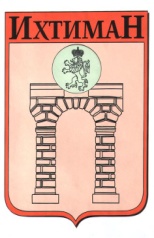 ОБЩИНА ИХТИМАН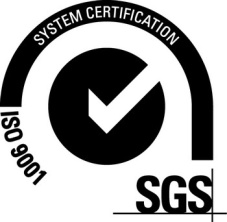  2050 гр. Ихтиман, ул. „Цар Освободител“ № 123 0724 / 82381,  0724 / 82550, obshtina_ihtiman@mail.bg